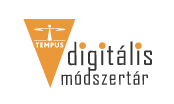 Tempus KözalapítványDigitális Módszertár– az IKT eszközök kreatív felhasználása az oktatásban –Jelen word formátumú adatlap kizárólag a feltöltést megelőző tájékoztatást és offline módban az adatok saját részre történő mentését szolgálja.AdataimADATAIMAz itt megadott személyes adatok nem válnak nyilvánossá, kizárólag a Digitális Módszertárba feltöltők regisztrációját szolgálja. Minden adatmező kitöltése kötelező!Név:Szakmai munkaközösség esetén több név is megadható:Értesítési cím:Saját telefonszám (több is megadható):Saját e-mail cím:Saját weblap/blog:Intézményi háttér:intézmény pontos megnevezéseintézmény címeA jelentkező saját intézményében betöltött szerepe (rövid bemutatás):Honnan értesült a Digitális Módszertárról a TKA honlapjáról:a TKA hírlevelébőlonline szakmai (hír)portálrólszakmai közössége(ke)n keresztülkollégátólegyéb forrásból:…………………….Milyen szerepet töltenek be az IKT eszközök a tanítási gyakorlatában; mióta részei a pedagógiai módszertani gyakorlatának; mi motiválja az IKT eszközök használatában: (max. 2000 karakter) Absztrakt és célcsoportABSZTRAKTA módszertani ötlet címe:A bemutatott ötlet korábban: nem került publikálásrapublikálásra került Hol?:…………………………A módszertani ötlet rövid bemutatása (absztrakt): (max. 3000 karakter)A módszertani ötlet használatát illusztráló képek csatolása (minimum 1, maximum 3 db kötelező) Témakörök (többet is bejelölhet)Magyar Nyelv és irodalomIdegen nyelvMatematikaTársadalomismeret és gazdaságTermészetismeret, természettudományMűvészetekTestnevelés, sportkultúra, testi-lelki egészségSzociális és életviteli nevelésKörnyezettudatosságKapcsolódás Európához, interkulturalitásAktív állampolgárságra, demokráciára nevelésInfokommunikációs technológiákKulcskompetencia szerint  (többet is bejelölhet) Anyanyelvi kommunikációIdegen nyelvi kommunikációMatematikai kompetenciaTermészettudományos kompetenciaDigitális kompetenciaHatékony önálló tanulásSzociális és állampolgári kompetenciaKezdeményezőképesség és vállalkozói kompetenciaEsztétikai-művészeti tudatosság és kifejezőkészségCÉLCSOPORTKorosztály szerint: (többet is bejelölhet)3-6 évesek6-10 évesek11-14 évesek15-18 évesekáltalános, nem korcsoporthoz kötött Az oktatási környezetben szükséges IKT felszereltség mértéke szerint: (többet is bejelölhet)kivetítőinternetinteraktív táblatanulói laptopokspeciális, letöltendő szoftverokos telefonTovábbi eszközök: interaktív asztalintranetosztálytermi rendszeroktatási keretrendszervisszajelző rendszerek3D virtuális környezettabletsaját szerverterületegyéb speciális eszköz:..........................Ajánlom kezdő IKT felhasználói tapasztalattal rendelkezőknek: igennemSzervezés és célokSZERVEZÉSBecsült felkészülési idő:………………………A módszer alkalmazásának időtartama: (1 választható) tanóra részleteteljes tanóratanórák közötti időszak, pl. házi feladat, egyéni és csoportos feladattanórák és tanórák közötti időszak, pl. projekt, epochatöbb egymást követő tanóra, pl. tematikus tervrendszeres vagy állandó tanóraitanórán kívüli egyszeri alkalomtanórán kívüli, meghatározott időtartamú, pl. projektrendszeres vagy állandó tanórán kívüli Munkaforma: (többet is bejelölhet)egyénipárostanulócsoporttanulócsoportok közöttiegész osztály egyéb:.........................CÉLOKA módszertani ötlet megvalósításának pedagógiai céljai: (max. 2000 karakter)A módszertani ötletben használt IKT eszköz(ök) és választásuk pedagógiai céljának rövid bemutatása  (minimum egyet, legfeljebb ötöt meg kell neveznie)IKT eszköz:………………………………Választásának pedagógiai célja: (max. 1000 karakter)MódszerMÓDSZERA módszertani ötlet részletes bemutatása – A pedagógiai tervezés és tanulásszervezés kidolgozott dokumentumai (pl. óravázlat, tematikus terv, projekt-terv, stb.), illetve a megvalósítást dokumentáló anyagok (pl. képek, videók, linkek, stb.):A lépések száma maximum 5-ig bővíthető!   AjánlásAJÁNLÁS      A módszertani ötlet megvalósítása során tapasztalt előnyök, nehézségek, illetve kockázatok: (max. 2000 karakter) A módszertani ötlet adaptálásának lehetőségei: (max. 2000 karakter)   Kulcsszavak a módszertani ötlethez:  (többet is bejelölhet)Vizuális készségek | Szóbeli szövegértés, szövegalkotás | Mozgásos készségek | Problémamegoldás | Auditív készségek | Önálló tartalom- és információgyűjtés, feldolgozás | Írásbeli szövegértés, szövegalkotás | Asszociatív gondolkodás | Kreatív gondolkodás | Példák, analógiák felismerése | Kritikai gondolkodás | Érvelés | Személyes és társas készségek | Önálló munkaszervezés | Differenciált óraszervezés | Drámajátékok bevonása | Fejlesztő értékelés | IKT eszközök alkalmazása a tanórán | Kooperatív megközelítés | Nem szakrendszerű óra | Projektszerű megvalósítás | Versenyszerű óraszervezés | Játék | Csoportdinamika kialakítása | Kísérletezés További megjegyzés (max. 1000 karakter)1. lépésTevékenység (max.2000 karakter)1. lépésSzükséges eszközök (max.1000 karakter)1. lépésIdőtartam (max. 1000 karakter)Kapcsolódó linkek (max. 600 karakter)Kapcsolódó linkek (max. 600 karakter)Csatolmányok (a megvalósítást dokumentáló/illusztráló képek, videók, dokumentumok; maximum 5 fájl; maximum 100 MB/csatolmány)Csatolmányok (a megvalósítást dokumentáló/illusztráló képek, videók, dokumentumok; maximum 5 fájl; maximum 100 MB/csatolmány)